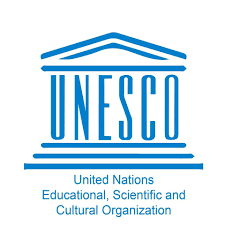 BİRLEŞMİŞ MİLLETLER EĞİTİM, BİLİM VE KÜLTÜR ÖRGÜTÜUnited Nations Educational, Scientific and Cultural Organization(UNESCO)Merkezi: 			 Paris, FransaKuruluş tarihi: 		16 Kasım 1945
Üyelik Durumumuz: 	Kurucu üyeler arasında yer almaktadır. Yürütme Kurulu üyeliğine 2017-2021 dönemi için seçilmiştir.Resmi internet adresi:	http://www.unesco.org/  Kuruluşu:UNESCO, Türkiye’nin de yer aldığı 20 ülke tarafından kurulmuştur. Ülkemiz, UNESCO nezdinde 1971 yılından bu yana Daimi Temsilci atamaktadır.Amacı:UNESCO’nun amacı, eğitim, bilim, kültür, iletişim ve enformasyon yoluyla,  küresel barışın tesisine fakirliğin ortadan kaldırılmasına, sürdürülebilir kalkınmaya ve paylaşılan ortak değerlere dayalı bir toplumlar arası diyaloga katkıda bulunmak olarak özetlenebilir.UNESCO'nun programları, BM Genel Kurulu tarafından 2015 yılında kabul edilen Gündem 2030'da tanımlanan Sürdürülebilir Kalkınma Hedeflerine ulaşılmasına katkıda bulunmaktadır.Türkiye, UNESCO’da Birinci Seçim Grubu’nun (Batı Avrupa ve Diğer) üyesidir. 2005 yılında oluşturulan UNESCO İslam İşbirliği Teşkilatı (İİT) Ülkeleri Grubu’nda da yer almaktadır.Ülkemiz UNESCO’ya en fazla katkı yapan ilk 25 ülke arasında 17. sırada yer almaktadır.Ülkemizin UNESCO tarafından belirlenen Dünya Miras Listesi’nde yer alan kültürel varlık sayısı, 2017 yılında Afrodisyas Antik Kenti’nin ve son olarak 2018 yılında Göbekli Tepe Arkeolojik Alanı’nın kabul edilmesiyle birlikte 18’e ulaşmıştır.UNESCO çalışmalarına yapmakta olduğumuz aktif katkı çerçevesinde, ülkemiz, örgütün en üst icra organı olan 58 ülkenin yer aldığı Yürütme Kurulu üyeliğine 2017-2021 dönemi için seçilmiştir.UNESCO, “UNESCO Milli Komisyonları” olarak bilinen küresel bir işbirliği kuruluşları organına sahip olan tek BM Ajansıdır. Ulusal Komisyonlar Örgütün genel anayasal mimarisinin bir parçasını oluşturur ve UNESCO Anayasası'nın VII. Maddesi uyarınca kendi hükümetleri tarafından kurulmuşlardır. UNESCO Türkiye Milli Komisyonu, dünya çapında faaliyet gösteren 199 adet milli komisyondan biridir ve Milli Eğitim Bakanlığına bağlı olarak kurulmuştur. UNESCO Türkiye Milli Komisyonu, Türkiye’deki devlet ve sivil toplum kuruluşlarını eğitim, bilim, kültür ve iletişim alanlarında UNESCO’nun çalışmaları ile ilişkilendirmek amacıyla daimi olarak faaliyet göstermektedir. Üye Ülkeler:UNESCO’ya 193 ülke tam üye, 11 ülke ise ortak üyedir. Üye ülkelerin listesine ve üyelik tarihlerine ilişkin bilgilere, Örgütün www.unesco.org adresli web sayfasından erişilmesi mümkündür.